          РОССИЙСКАЯ  ФЕДЕРАЦИЯ   СМОЛЕНСКАЯ  ОБЛАСТЬ                ЕРШИЧСКИЙ   РАЙОННЫЙ   СОВЕТ   ДЕПУТАТОВ                                                  РЕШЕНИЕот   27.11.2020     №  28Об утверждении Положений  об удостоверении депутата Ершичского районного Совета депутатов, о нагрудномзнаке депутата Ершичского районного Совета депутатов, их образцов           Рассмотрев проекты Положений об удостоверении депутата  Ершичского районного Совета депутатов, о нагрудном знаке депутата Ершичского районного Совета депутатов, их образцов, руководствуясь Уставом муниципального образования-Ершичский район Смоленской области, заслушав решение постоянной комиссии по вопросам законности и правопорядка,      ЕРШИЧСКИЙ   РАЙОННЫЙ  СОВЕТ  ДЕПУТАТОВ                                     Р Е Ш И Л :     1. Утвердить прилагаемое Положение об удостоверении депутата  Ершичского районного Совета депутатов и его описании (приложение 1).     2. Утвердить образец удостоверения депутата Ершичского районного Совета депутатов (приложение 2).     3. Утвердить прилагаемое Положение о нагрудном знаке депутата Ершичского районного Совета депутатов и его описании (приложение 3).     4. Утвердить образец нагрудного знака депутата  Ершичского районного Совета депутатов (приложение 4).     5. Настоящее решение вступает в силу со дня принятия.     6. Направить настоящее решение Главе муниципального образования-Ершичский район  Смоленской области для подписания.    Председатель Ершичского              Глава муниципального образования-    районного Совета депутатов          Ершичский район Смоленской области    _____________О.Г.Авдюшкина       ___________________В.Е.Абраменков                                                                                  Приложение N 1                                                              к решению Ершичского    районного                                                              Совета депутатов  от  27.11.2020  № 28  ПОЛОЖЕНИЕОБ УДОСТОВЕРЕНИИ ДЕПУТАТА  ЕРШИЧСКОГОРАЙОННОГО СОВЕТА  ДЕПУТАТОВ   1. Общие положения       1. Удостоверение депутата Ершичского районного Совета депутатов (далее - удостоверение депутата) является основным документом, подтверждающим его  полномочия , которым он пользуется в течение срока своих полномочий.        2. Удостоверение депутата изготавливается в соответствии с описанием образца удостоверения депутата.        3. Удостоверение депутата подписывается председателем Ершичского районного Совета депутатов (далее – Совет депутатов), а в его отсутствии - заместителем председателя Совета депутатов  и заверяется  гербовой печатью Совета депутатов.         Удостоверение, не соответствующее описанию образца удостоверения, с помарками и подчистками считается недействительным.         4. Изготовление удостоверения депутата обеспечивает Совет депутатов.          Расходы, связанные с изготовлением удостоверения, производятся за счет средств бюджета муниципального образования-Ершичский район Смоленской области (далее - местный бюджет). 2. Порядок выдачи удостоверения депутатаЕршичского районного Совета депутатов        1. Удостоверение является документом строгой отчетности. Факт выдачи удостоверения фиксируется в журнале  учета  выдачи удостоверений.         2. Удостоверение депутата выдается депутату  Ершичского районного Совета депутатов (далее - депутат районного Совета депутатов) председателем Совета депутатов, а в его отсутствие - заместителем председателя Совета депутатов.                  3. Депутат районного Совета депутатов обязан обеспечить сохранность удостоверения депутата. В случае утери (утраты) или порчи удостоверения депутата, депутат районного Совета депутатов подает письменное заявление о выдаче нового удостоверения на имя председателя Совета депутатов, в котором указывает причину утери (утраты) либо порчи ранее выданного удостоверения депутата.          В случае порчи удостоверения депутата оно заменяется на новое при условии возврата ранее выданного. На основании письменного разрешения председателя Совета депутатов новое удостоверение депутата выдается депутату районного Совета депутатов уполномоченным должностным лицом Совета депутатов. При этом ранее выданное удостоверение депутата считается недействительным.          4. Удостоверение депутата действительно в течение срока полномочий депутата районного Совета депутатов.          По истечении срока полномочий  Ершичского районного Совета депутатов соответствующего созыва, либо при досрочном прекращении полномочий депутата районного Совета депутатов, либо при досрочном прекращении полномочий  Ершичского районного Совета депутатов соответствующего созыва удостоверение депутата считается недействительным и сдается уполномоченному должностному лицу Совета депутатов.          5. Удостоверение депутата действительно при предъявлении паспорта гражданина Российской федерации или документа, заменяющего паспорт гражданина Российской Федерации. 3. Порядок оформления и учета удостоверения депутатаЕршичского районного Совета депутатов          1. Хранение и учет бланков, оформление и выдачу удостоверений депутатов производит уполномоченное должностное лицо Совета депутатов.         2. Регистрационный журнал учета и выдачи удостоверений депутата районного Совета депутатов  оформляется на срок полномочий Ершичского районного Совета депутатов соответствующего созыва.       Форма регистрационного журнала учета и выдачи удостоверений депутата районного Совета депутатов, а также порядок его оформления и ведения устанавливаются председателем Совета депутатов.         3. Ответственность за соблюдение правил хранения и учета бланков удостоверений депутата, а также правил оформления и выдачи удостоверений депутата возлагается на уполномоченное лицо Совета депутатов.         4. Испорченные удостоверения периодически подлежат уничтожению с составлением соответствующего акта.          Акт об уничтожении удостоверений депутата утверждается председателем Совета депутатов. 4. Описание образца удостоверения депутатаЕршичского районного Совета депутатов          1. Удостоверение депутата представляет собой книжечку красного цвета. В развернутом виде удостоверение депутата имеет размер 190 x 70 мм.         2. На внешней стороне удостоверения депутата воспроизводятся исполненные специальным золотым тиснением (фольгой цвета золота) графическое изображение Государственного герба Российской Федерации и под ним прописными буквами надпись "УДОСТОВЕРЕНИЕ".        3. Левая и правая стороны внутренней наклейки удостоверения депутата изготовлены из белой мелованной бумаги. Текст выполняется черной краской.         4. На левой стороне внутренней наклейки удостоверения депутата размещаются:       - в три строки прописными буквами надпись:                           «РОССИЙСКАЯ  ФЕДЕРАЦИЯ                            СМОЛЕНСКАЯ  ОБЛАСТЬ         ЕРШИЧСКИЙ  РАЙОННЫЙ  СОВЕТ  ДЕПУТАТОВ»  ;        - черно-белая  или  цветная фотография владельца удостоверения, выполненная на матовой фотобумаге анфас без головного убора размером                 30 x 40 мм без светлого уголка;       - фотография депутата районного Совета депутатов скрепляется справа гербовой печатью Совета депутатов, где написано  - "Место печати";       - под словами "Действительно до" цифрами указывается дата окончания полномочий депутата;       - справа в три строки размещается надпись: "Настоящее удостоверение подлежит возврату в случае досрочного прекращения депутатских полномочий".      5. На правой стороне внутренней наклейки удостоверения депутата размещаются:       - в верхней части по центру  -  надпись  "Удостоверение    N ___",  где необходимо указать номер удостоверения депутата;       - ниже  по центру в одну строку прописными буквами   помещается   дата  выдачи,  на следующей  строке  -  фамилия, имя, отчество  депутата районного Совета депутатов  в  именительном падеже единственного числа;        - в нижней части располагаются надписи:    "избран депутатом _____________________________________________________                            (наименование представительного органа                                    местного самоуправления)"с указанием соответствующего созыва районного Совета депутатов;          - внизу слева помещается надпись в четыре строки:"Председатель Ершичского районного Совета депутатов";    справа - инициалы и фамилия председателя  Совета депутатов.  Между указанной надписью и инициалами председателя Совета депутатов оставлено место для размещения его подписи.        В случае избрания депутата районного Совета депутатов на должность Главы муниципального образования-Ершичский район  Смоленской области, председателя, заместителя председателя  Ершичского районного Совета депутатов на правой стороне внутренней наклейки в нижней части удостоверения депутата вместо надписи:    "избран депутатом _____________________________________________________                            (наименование представительного органа                                    местного самоуправления)"указывается следующая надпись: "избран Главой муниципального образования-Ершичский район  Смоленской области" или "избран заместителем председателя  Ершичского районного Совета депутатов ___ созыва".          6. После подписания удостоверения депутата подпись председателя Совета депутатов заверяется гербовой печатью Совета депутатов.                                                             Приложение  N 3                                                     к решению  Ершичского  районного                                                       Совета депутатов  от 27.11.2020 г. № 28 ПОЛОЖЕНИЕО  НАГРУДНОМ  ЗНАКЕ  ДЕПУТАТА  ЕРШИЧСКОГОРАЙОННОГО СОВЕТА  ДЕПУТАТОВ 1. Общие положения        1.  Депутат  Ершичского районного Совета депутатов  (далее – районного Совета депутатов) имеет нагрудный знак депутата  Ершичского районного Совета депутатов (далее - нагрудный знак), которым пользуется в течение срока своих полномочий.         2. Нагрудный знак изготавливается на винтовом креплении в соответствии с утвержденным описанием образца нагрудного знака.         3. Изготовление нагрудных знаков, их учет, хранение и выдачу обеспечивает районный Совет депутатов.        Расходы, связанные с изготовлением нагрудных знаков, производятся за счет средств бюджета муниципального образования-Ершичский район Смоленской области.        4. Председатель Ершичского районного Совета депутатов  выдает депутату  районного Совета депутатов нагрудный знак под его роспись в регистрационном  журнале учета и выдачи нагрудных знаков депутата  Ершичского районного Совета депутатов.        5. Нагрудный знак вручается депутату районного Совета депутатов председателем Совета депутатов вместе с удостоверением депутата Ершичского районного Совета депутатов.         6. Депутат районного Совета депутатов обязан обеспечить сохранность нагрудного знака. В случае утери (утраты) нагрудного знака или его порчи депутат районного Совета депутатов подает письменное заявление о выдаче нового нагрудного знака на имя председателя Совета депутатов, в котором указывает причину его утери (утраты) или порчи.          С письменного  разрешения  председателя  Совета депутатов уполномоченное должностное лицо Совета  депутатов выдает депутату районного Совета депутатов новый нагрудный знак. В случае порчи нагрудного знака он заменяется на новый при условии возврата ранее выданного.         7.  Нагрудный знак крепится к одежде и носится на левой стороне груди.         8.  По истечении срока полномочий  Ершичского районного Совета  депутатов соответствующего созыва, либо при досрочном прекращении полномочий депутата районного Совета депутатов, либо при досрочном прекращении полномочий  Ершичского районного Совета  депутатов соответствующего созыва нагрудный знак остается у депутата районного Совета  депутатов.           В случае смерти депутата районного Совета  депутатов нагрудный знак остается членам его семьи.           9. Регистрационный журнал учета и выдачи нагрудных знаков депутата Ершичского районного Совета  депутатов оформляется на срок полномочий Ершичского районного Совета  депутатов соответствующего созыва.         Форма регистрационного журнала учета и выдачи нагрудных знаков депутата  Ершичского районного Совета  депутатов, а также порядок его оформления и ведения устанавливаются председателем Совета депутатов.         10. Ответственность за соблюдение правил хранения, учета и выдачи нагрудных знаков возлагается на уполномоченное должностное лицо Совета депутатов.                        2. Описание нагрудного знака депутата                      Ершичского районного Совета депутатов         1.  Нагрудный знак депутата   Ершичского районного Совета депутатов представляет собой стилизованное изображение Государственного флага Российской Федерации размером 30 x 25 мм.        2.  Поверхность нагрудного знака покрыта эмалью трех цветов:  верхняя треть - белая,  средняя треть - синяя,  нижняя треть - красная. На нагрудном знаке помещаются слова:  на верхней трети - "ДЕПУТАТ", средней трети - "РАЙОННОГО", нижней трети - "СОВЕТА".          3. Указанные слова, а также края нагрудного знака выполняются имитацией металла "под золото".                                                                              Приложение  N 4                                                                 к решению  Ершичского  районного                                                               Совета депутатов  от 27.11.2020 г.  № 28Образец нагрудного знакадепутата  Ершичского районного Совета депутатов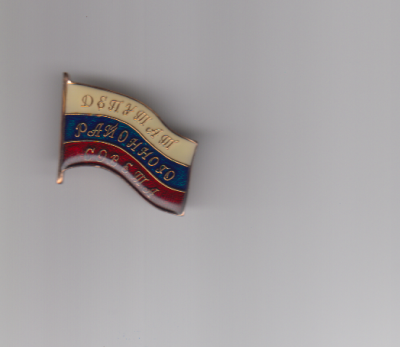 